„Europejski Fundusz Rolny na rzecz Rozwoju Obszarów Wiejskich: Europa inwestująca w obszary wiejskie” 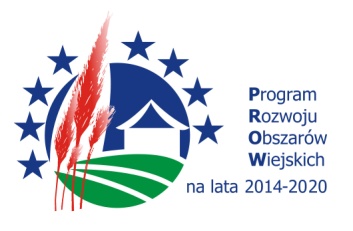 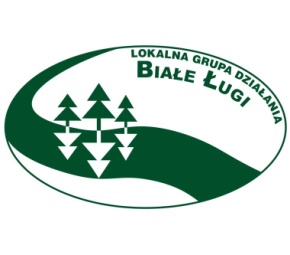 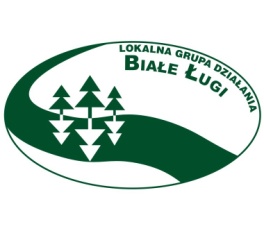 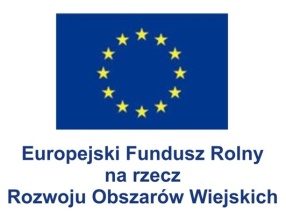 Lokalna Grupa Działania „Białe Ługi”ogłasza nabór wniosków nr: 2/2016 i zaprasza Państwa do składania wniosków o dofinansowanie projektów
ze środków Programu Rozwoju Obszarów Wiejskich 2014 - 2020 ramach działania 19 „Wsparcie dla rozwoju lokalnego w ramach inicjatywy LEADER”, poddziałanie 19.2 „Wsparcie na wdrażanie operacji w ramach Strategii Rozwoju Lokalnego Kierowanego przez Społeczność”, na Przedsięwzięcie:1.1.3 Tworzenie lub rozwój działalności turystycznych i kulturalno-rozrywkowych wykorzystujących zasoby kulturowe i/lub naturalne obszaru LGDZałączniki:Wzory wniosku o przyznanie pomocy, wniosku o płatność, umowy o przyznanie pomocy,Karta 1 - ocena możliwości dokonania wyboru operacji przez Radę w ramach prowadzonego Konkursu nr 2/2016,Karta 2 - ocena spełnienia przez operację kryteriów wyboru określonych w LSR dla przedsięwzięcia 1.1.3 „Tworzenie lub rozwój działalności turystycznych i kulturalno-rozrywkowych wykorzystujących zasobu kulturowe i/lub naturalne obszaru LGD”Karta weryfikacji zgodności operacji z warunkami przyznania pomocy określonymi w PROW na lata 2014-2020,Strategia Rozwoju Lokalnego Kierowanego przez Społeczność Lokalnej Grupy Działania  „Białe Ługi” na lata 2014-2023,Rozporządzenia  Ministra Rolnictwa i Rozwoju Wsi, o których mowa w ogłoszeniu Ogłoszenie nr 2/2016 w  ramach naboru wniosków na przedsięwzięcie 1.1.3 Tworzenie lub rozwój działalności turystycznych i kulturalno-rozrywkowych wykorzystujących zasoby kulturowe i/lub naturalne obszaru LGDOgłoszenie nr 2/2016 w  ramach naboru wniosków na przedsięwzięcie 1.1.3 Tworzenie lub rozwój działalności turystycznych i kulturalno-rozrywkowych wykorzystujących zasoby kulturowe i/lub naturalne obszaru LGDTermin składania wniosków Od dnia 17 października 2016 roku  do dnia 15 listopada  2016 rokuMiejsce i sposób składania wniosków Wnioski o przyznanie pomocy wraz                    z kompletem załączników  składa się w terminie podanym powyżej: bezpośrednio tj. osobiście lub przez pełnomocnika lub osobę upoważnioną, w dwóch egzemplarzach w formie papierowej    i dołączonych do nich  wersji elektronicznych*, do siedziby Lokalnej Grupy Działania „Białe Ługi” w Trzemosnej 27, 26-021  Daleszyce od poniedziałku do piątku  w godzinach od 7:30 do 15:00. Wnioski nadsyłane drogą pocztową, faksem lub drogą elektroniczną nie będą uwzględniane. Złożenie wniosku potwierdza się na jego kopii. Potwierdzenie zawiera datę złożenia wniosku, liczbę złożonych wraz            z wnioskiem o przyznanie  pomocy załączników oraz jest opatrzone pieczęcią LGD i podpisane przez osobę przyjmującą wniosek. O terminie złożenia wniosku decyduje data wpływu do biura Lokalnej Grupy Działania „Białe Ługi”. Wniosek o przyznanie pomocy należy złożyć  na obowiązującym formularzu wraz z wymaganymi załącznikami. Formularz wniosku dostępny jest na stronie internetowej www.bialelugi.eu  i jest załącznikiem nr 1 do ogłoszenia 
* wersja elektroniczna tj. płyta CD lub DVD winna zawierać Wniosek o przyznanie pomocy, Biznesplan i być tożsama z wersją papierowąForma wsparcia Refundacja kosztów kwalifikowanych do poziomu 70 % i  kwota wsparcia od              25 001,00 zł do 300 000,00 zł (na podstawie zapisów Lokalnej  Strategii Rozwoju tab.10 Przedsięwzięcia oraz typy operacji możliwe do realizacji w ramach LSR str. 36)Zakres tematyczny operacji Rozwój przedsiębiorczości poprzez rozwijanie działalności gospodarczejRozwój przedsiębiorczości poprzez rozwijanie działalności gospodarczej                  i podnoszenie kompetencji osób realizujących operacjeProdukt turystyczny musi być przystosowany do obsługi co najmniej 5000 osób rocznie Warunki udzielania wsparcia: Kto może ubiegać się      o wsparcie:Operacja musi spełniać warunki wskazane w rozporządzeniu Ministra Rolnictwa i Rozwoju Wsi z dnia 24 września 2015 r. w sprawie szczegółowych warunków i trybu przyznawania pomocy finansowej w ramach poddziałania „Wsparcie na wdrażanie operacji w ramach Strategii Rozwoju Lokalnego Kierowanego przez Społeczność” objętego Programem Rozwoju Obszarów Wiejskich na lata 2014-2020 (Dz. U. poz. 1570) oraz warunki rozporządzenia Ministra Rolnictwa i Rozwoju Wsi z dnia 25 sierpnia 2016 r. zmieniającego rozporządzenie w sprawie szczegółowych warunków i trybu przyznawania pomocy finansowej w ramach poddziałania „Wsparcie na wdrażanie operacji w ramach Strategii Rozwoju Lokalnego Kierowanego przez Społeczność” objętego Programem Rozwoju Obszarów Wiejskich na lata 2014-2020(Dz. U. poz. 1390)Operacja musi być zgodna z Programem Rozwoju Obszarów Wiejskich 2014 -2020Weryfikacja zgodności operacji z ww. rozporządzeniami oraz z Programem Rozwoju Obszarów Wiejskich 2014 -2020 będzie odbywała się na podstawie Karty weryfikacji zgodności operacji z warunkami przyznania pomocy określonymi w PROW 2014-2020Operacja musi spełniać warunki udzielenia pomocy wskazane w LSR, tzn. musi być zgodna w zakresie Opisu, Beneficjenta, Wartości minimalnej i maksymalnej dofinansowania oraz poziomu % wsparcia wskazanych dla Przedsięwzięcia: Tworzenie lub rozwój działalności turystycznych             i kulturalno-rozrywkowych wykorzystujących zasobu kulturowe i/lub naturalne obszaru LGD, co będzie weryfikowane na podstawie Karty 1 - Ocena możliwości dokonania wyboru operacji przez Rade         w ramach prowadzonego Konkursu nr 2/2016Operacja musi być zgodna z LSR, czyli celem ogólnym: LGD Białe Ługi silne zasobami obszaru i pasjami mieszkańców, celami szczegółowymi: Turystyczne wykorzystanie dziedzictwa kulturowego i naturalnego oraz Pobudzenie przedsiębiorczości wśród mieszkańców i przedsięwzięciem: Tworzenie lub rozwój działalności turystycznych                i kulturalno-rozrywkowych wykorzystujących zasobu kulturowe i/lub naturalne obszaru LGD oraz musi realizować wskaźniki,  rezultatu i produktu, wskazane w pkt. 7 ogłoszeniaOperacja musi uzyskać minimum 60% maksymalnej liczby punktów zgodnie z Kartą 2- „Ocena spełniania przez operację kryteriów wyboru określonych w LSR dla Przedsięwzięcia: Tworzenie lub rozwój działalności turystycznych i kulturalno-rozrywkowych wykorzystujących zasobu kulturowe i/lub naturalne obszaru LGD.”O wsparcie mogą się ubiegać osoby fizyczne  i osoby prawne prowadzące działalność gospodarczą jako mikroprzedsiębiorstwo albo małe przedsiębiorstwo, spełniające warunki określone w ww. rozporządzeniachObowiązujące kryteria wyboru operacjiZałącznik nr 3 do ogłoszenia :  Karta 2 – Ocena spełniania przez operację kryteriów wyboru określonych w LSR dla przedsięwzięcia 1.1.3 Tworzenie lub rozwój działalności turystycznych i kulturalno – rozrywkowych wykorzystujących zasoby kulturowe i/lub naturalne  obszaru LGDRodzaj i wartość zakładanych do osiągnięcia wskaźników rezultatu i produktu dla przedsięwzięcia 1.2.3Wskaźnik produktu pn „Liczba operacji polegających na rozwoju istniejącego przedsiębiorstwa” 
wskaźnik rezultatu pn. „Liczba nowo utworzonych miejsc pracy” Planowane zakładane wielkości wyżej wymienionych wskaźników w ramach ogłoszenia naboru 2/2016 to: 
„Liczba operacji polegających na rozwoju istniejącego przedsiębiorstwa”  - 5 szt.
„Liczba nowo utworzonych miejsc pracy” - 5 szt. Wymagane dokumenty potwierdzające spełnienie warunków udzielenia wsparcia oraz kryteriów wyboru operacjiDokumenty i oświadczenie  potwierdzające posiadane doświadczenie/ kwalifikacje/ zasoby odpowiednie do przedmiotu operacji którą chce realizować/ wykonywaną działalność odpowiednią do przedmiotu operacji, którą chce realizować Dokumenty i oświadczenie potwierdzające prowadzenie działalności w branży strategicznej dla rozwoju obszaru LSR zgodnie z nr sekcji PKD wskazanym w LSR (na podstawie oświadczenia oraz na podstawie wydruku wpisu z  Centralnej Ewidencji i Informacji o Działalności Gospodarczej (CEIDG) lub wydruku  wpisu  z Krajowego Rejestru Sądowego  ( KRS))Dokumenty i oświadczenie potwierdzające prowadzenie działalności gospodarczej na obszarze LSR od co najmniej 12 miesięcy (na podstawie oświadczenia  oraz  na podstawie wydruku wpisu z  Centralnej Ewidencji          i Informacji o Działalności Gospodarczej (CEIDG) lub wydruku  wpisu z Krajowego Rejestru Sądowego  ( KRS))Dokumenty  i oświadczenie  potwierdzające iż wnioskodawca jest osobą należącą do grupy defaworyzowanej określonej w LSR (na podstawie ksero dowodu oraz oświadczenia)Dokumenty i  oświadczenie potwierdzające korzystanie z doradztwa prowadzonego przez pracowników  LGD i/lub wziął udział           w szkoleniu dotyczącym Konkursu (na podstawie oświadczenia i zaświadczenia wydanego przez pracownika LGD „Białe Ługi”)Poza ww. dokumentami potwierdzającymi spełnianie kryteriów wyboru operacji, należy załączyć wszystkie dokumenty stanowiące załączniki do wniosku o przyznanie pomocy, które potwierdzają spełnianie przez Wnioskodawcę i operację objętą wnioskiem  o przyznanie pomocy, warunków przyznania pomocy określonych w obowiązujących przepisach prawaSpełnianie przez Wnioskodawcę i operację objętą wnioskiem o przyznanie pomocy warunków przyznania pomocy będzie również weryfikowane na podstawie informacji zawartych w wypełnionym wniosku o przyznanie pomocyPrzed wypełnieniem wniosku o przyznanie pomocy należy zapoznać się z wyżej wymienionymi Rozporządzeniami MRIRW oraz instrukcją wypełniania wniosku o przyznanie pomocyWysokość limitu środków w ramach ogłaszanego naboru   Wysokość dostępnych środków na operacje w ramach naboru na przedsięwzięcie 1.1.3 „Tworzenie lub rozwój działalności turystycznych i kulturalno-rozrywkowych wykorzystujących zasobu kulturowe i/lub naturalne obszaru LGD” wynosi                        1 250 000,00 zł.Miejsce udostępniania LSR, formularza wniosku o udzielenie wsparcia , formularza wniosku o płatność, formularza umowy o udzielenie wsparciaLokalna Strategia Rozwoju, Formularze wniosku o przyznanie pomocy, wniosku        o płatność wraz z instrukcjami wypełniania, formularz umowy o udzielenie wsparcia, kryteria wyboru operacji oraz procedura ustalania lub zmiany kryteriów dostępne są    w wersji elektronicznej na stronie internetowej LGD Białe Ługi www.bialelugi.eu oraz w biurze LGD „Białe Ługi” Trzemosna 27 KontaktOsobiście: LGD „Białe Ługi”: Trzemosna 27, 26-021 Daleszyce
Pod numerem telefonu 41 3072644
Wysyłając e-mail na adres: biuro@bialelugi.pl